Do now:A development indicator is …..HDI stands for …The term rural refers to …..A megacity has …………. Million people plus living there.Rural to urban migration is …..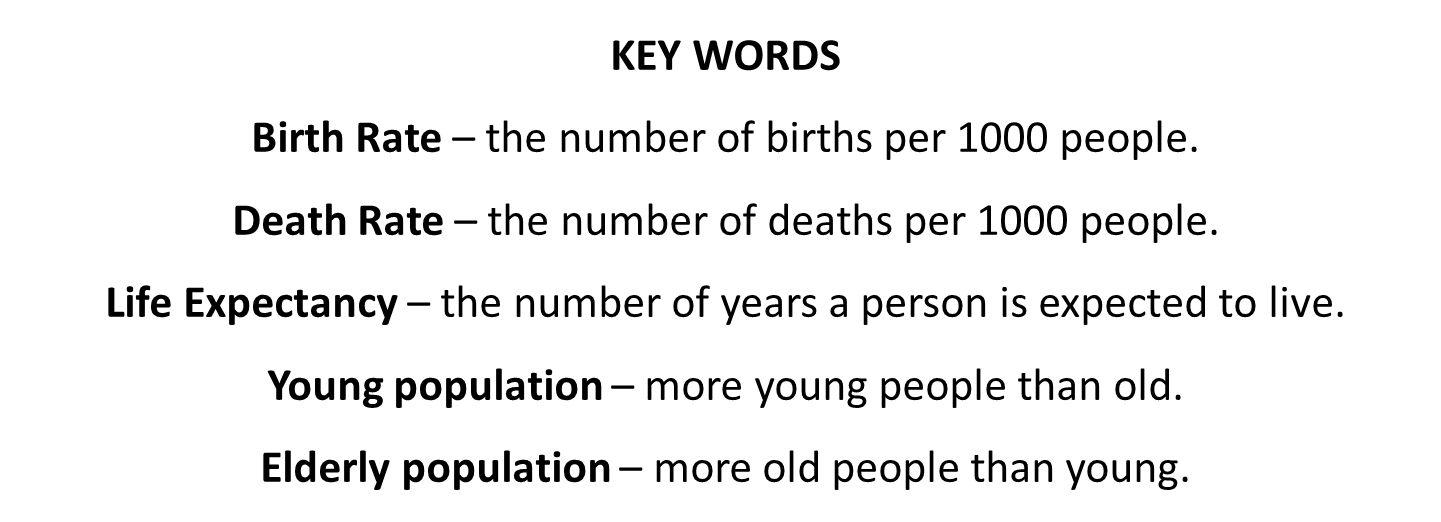 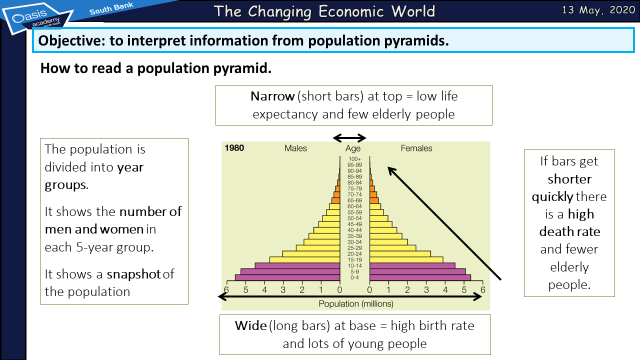 Figure 2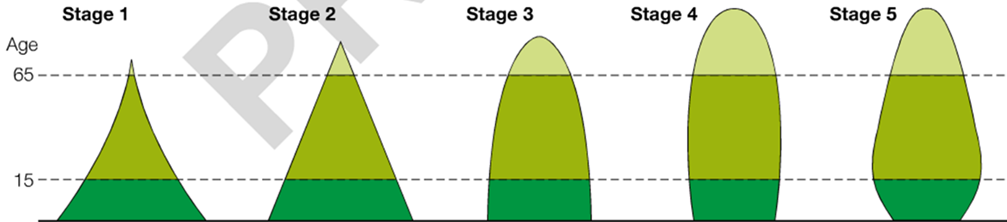 Task 2: Complete the follow table.Task 3: Countries at different stages of development/of the DTM have different shaped population pyramids. Using figure 2, answer the following questions.How can you tell:In stage 1 there is a lack of health care?In stage 1 they need workers on the farms?In stage 2 health care improve?In stage 3 education of family planning is more widespread?In stage 4 there is good access to food, healthcare and clean water?In stage 5 women have children later in life?POPULATION PYRAMIDBIRTH RATEEvidence?DEATH RATEEvidence?INFANT MOTALITY RATEEvidence?LIFE EXPECTANCYEvidence?A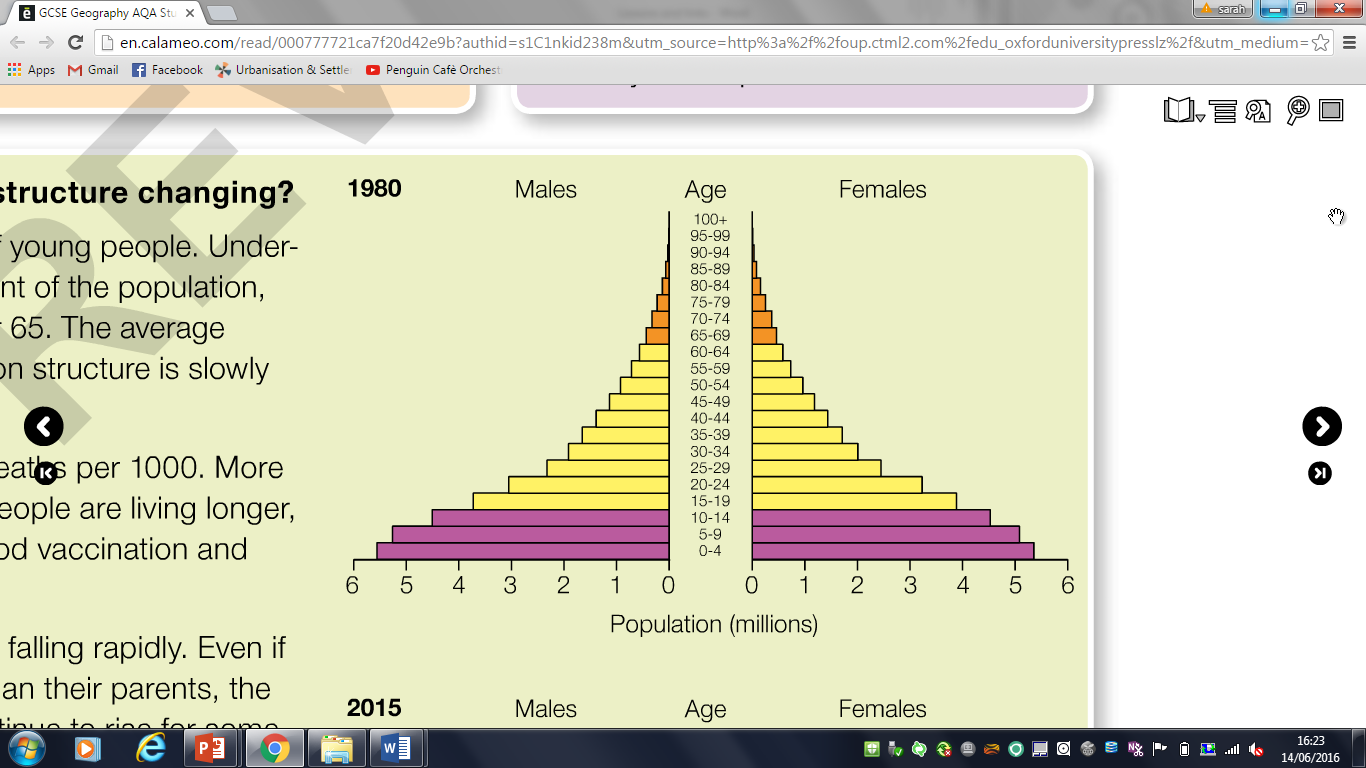 ………………birth rateI know this because there are……………… …………………………….. at the bottom of the pyramid. The bottom bar shows..........million alive between ………………................ years old.……………death rateI know this because …………….…………….... ……………………………. ……………………………. ……………………………. ……………………………. For example…………. …………………………….  ……………………………. …………………………….  ………infant moralityI know this because the bottom bar is ………………………than the second bottom bar. More specifically…… ……………………………… ……………………………… ……………………………… ………………………………………..life expectancyI know this because …………….…………….... ……………………………. ……………………………. ……………………………. ……………………………. For example…………. …………………………….  ……………………………. …………………………….  D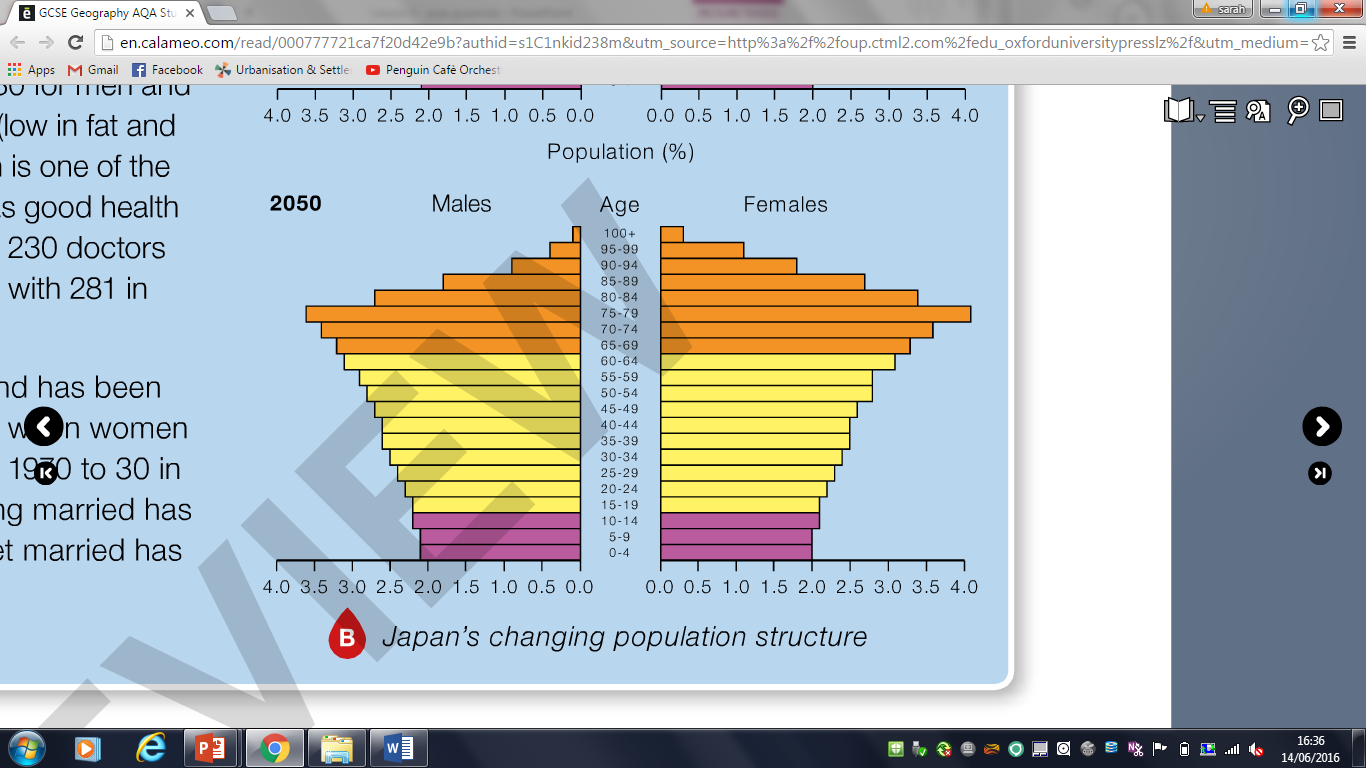 ………………birth rateI know this because …………….…………….... ……………………………. ……………………………. ……………………………. ……………………………. For example…………. …………………………….  ……………………………. …………………………….  ……………death rate I know this because …………….…………….... ……………………………. ……………………………. ……………………………. ……………………………. For example…………. …………………………….  ……………………………. …………………………….  ……...infant mortalityI know this because …………….…………….... ……………………………. ……………………………. ……………………………. ……………………………. For example…………. …………………………….  ……………………………. …………………………….  .........life expectancyI know this because …………….…………….... ……………………………. ……………………………. ……………………………. ……………………………. For example…………. …………………………….  ……………………………. …………………………….  